Vorzulegende Nachweise:Inskriptionsbestätigung/Nachweis LehrverhältnisSemesterticket/Monatskarte/KlimaticketQuittung/KassabelegGefördert werden die Kosten für die Benützung eines innerstädtischen Verkehrsmittels am Studienort in Höhe des Semestertickets und der Ankauf eines Klimatickets. Die Förderung beträgt maximal € 100,00/Semester für Studenten bzw. € 100,00/Jahr für Lehrlinge.Nicht gefördert werden:Kosten für die Fahrten zwischen dem Wohnort und dem Studienort selbstKosten für die Benützung öffentlicher Verkehrsmittel an einem Studienort außerhalb ÖsterreichsWohnkosten oder Studiengebühren der StudierendenVorraussetzung für die Förderung ist der Hauptwohnsitz des/der Studenten/Studentin, dieser muss mindestens über 180 aufeinander folgende Tage in der Marktgemeinde Steinerkirchen a.d.Traun bestehen. Die Marktgemeinde Steinerkirchen a.d.Traun gewährt diese Unterstützung an die Studierenden von 18 bis 27 Jahren und an Lehrlinge.Steinerkirchen, ……………………………………………………..				………………………………………………...Ort und Datum						Unterschrift** Mit der Unterschrift wird bestätigt, dass die personenbezogenen Daten (Name, Telefonnummer usw.) von der Marktgemeinde Steinerkirchen a.d.Traun verarbeitet werden. Weiterführende Informationen zum Datenschutz finden sie unter folgendem Link https://www.steinerkirchen.at/system/web/datenschutz.aspx?menuonr=219283108An dieMarktgemeinde Steinerkirchen a.d.TraunLandstraße 74652 Steinerkirchen a.d.Traun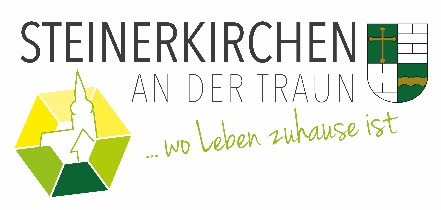 ANTRAG
 WINTERSEMESTER STUDENTEN /  SOMMERSEMESTER STUDENTEN/
 JAHRESTICKET LEHRLINGEANTRAG
 WINTERSEMESTER STUDENTEN /  SOMMERSEMESTER STUDENTEN/
 JAHRESTICKET LEHRLINGEVORNAME: NACHNAME: NACHNAME: ANSCHRIFT: PLZ und ORT: PLZ und ORT: GEBURTSDATUM: TelNr.: TelNr.: E-MAIL ADRESSE: E-MAIL ADRESSE: E-MAIL ADRESSE: STUDIEN-/AUSBILDUNGSORT: STUDIEN-/AUSBILDUNGSORT: STUDIEN-/AUSBILDUNGSORT: BANK: IBAN: 